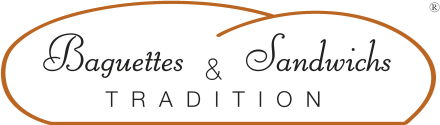 POULET TEX MEX Cout de revient* : 1.09€Prix de vente suggéré* : 4,50 €*Les quantités, le cout de revient et le prix de vente sont établis avec les produits de nos fournisseurs.INGREDIENTSQUANTITE*UNITESPain tex-mex1DéjeunetteSauce andalouse40GrammesSalade : Batavia1FeuillePoivron mariné30GrammesPoulet tex-mex40GrammesPoids totalPREPARATIONCouper la déjeunette en 2Etaler la sauce andalouse sur les deux faces de la déjeunette.Déposer la saladeMettre le poivron marinéDéposer le poulet tex-mex